Bartlett Country Club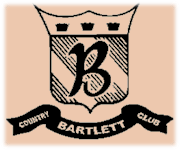 Hors D’Oeuvres StationsCaesar Salad Station	$6 Per Person Traditional Caesar Salad tossed with Garlic Croutons, Fresh Ground Pepper and Shaved ParmesanItalian Bread SticksCompliments:Sliced Grilled ChickenSautéed ShrimpTaste of Tuscany Pasta Station	$7 Per person Choice of Two Pasta: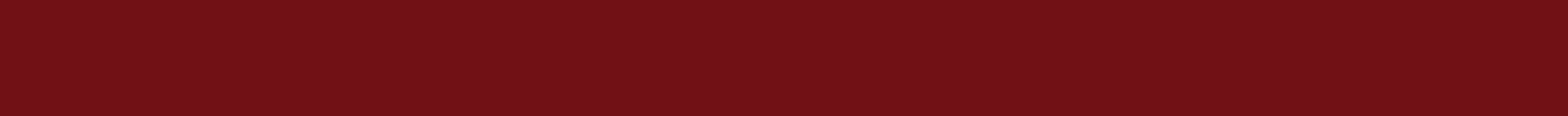 Cheese TortelliniRigatoniPenne PastaRainbow Bowtie PastaChoice of Two Sauces:MarinaraCreamy AlfredoPesto SauceBologneseChoice of Two Compliments:MeatballsItalian SausageSliced Grilled Chicken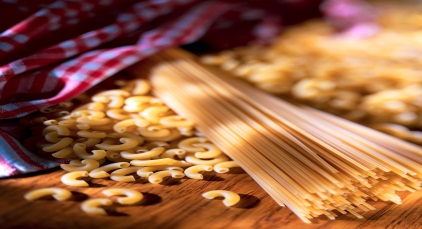 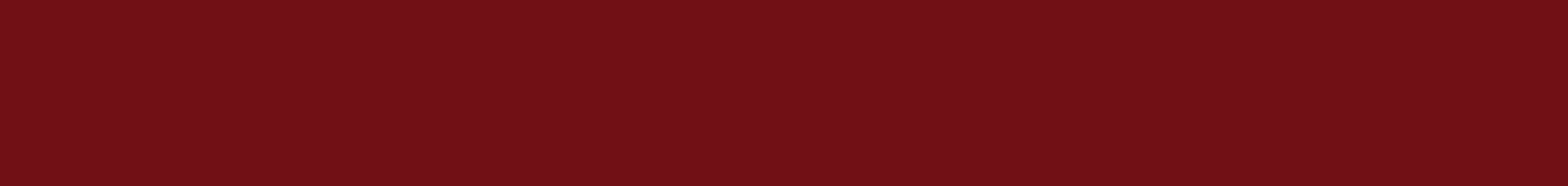 Bartlett Country ClubHors D’Oeuvres StationsScallops and Shrimp Station	$12 Per Person Jumbo Shrimp and ScallopsSautéed with Garlic, Tomatoes, Shallots, White Wine Sauce, and Pesto Cream SauceServed with Jasmine RiceRaw Bar	Runs Market Price Littleneck Clams on the Half ShellOysters on the Half ShellChilled Jumbo Gulf ShrimpCocktail Sauce and Garlic Aïoli 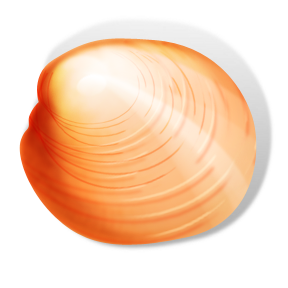 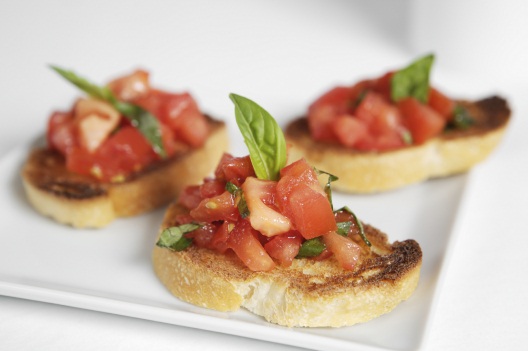 